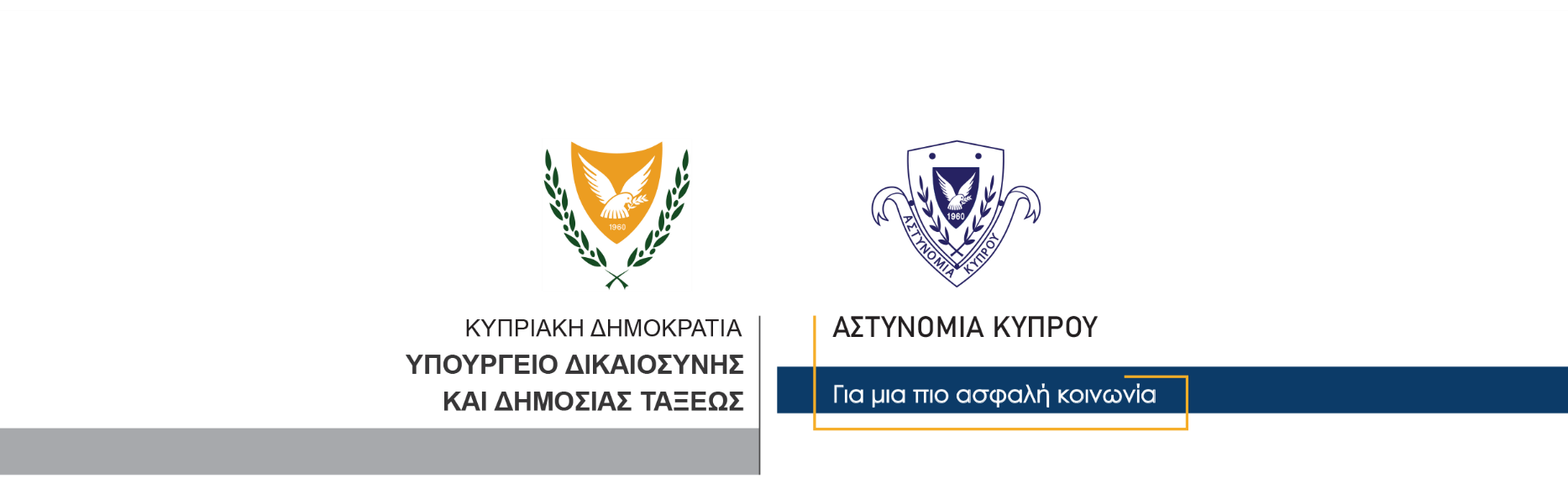 27 Νοεμβρίου, 2021                                                     Δελτίο Τύπου 1Θανατηφόρα οδική σύγκρουσηΈχασε τη ζωή του ο Χαράλαμπος Χαραλάμπους, 23 ετών από ΑργάκαΣε οδική σύγκρουση που συνέβη γύρω στις 3.15 τα ξημερώματα σήμερα στο δρόμο Προδρομίου – Λατσιού στην Πάφο, έχασε τη ζωή του ο Χαράλαμπος Χαραλάμπους, 23 ετών από την Αργάκα. 	Συγκεκριμένα, αυτοκίνητο που οδηγούσε στον πιο πάνω δρόμο 18χρονος από την Πάφο, κάτω από συνθήκες που διερευνώνται από την Αστυνομία, συγκρούστηκε με αυτοκίνητο που οδηγούσε 21χρονος επίσης από την Πάφο, έχοντας ως συνεπιβάτη τον άτυχο Χαραλάμπους. 	Από τη σύγκρουση, τραυματίστηκαν οι δύο οδηγοί των οχημάτων και μεταφέρθηκαν στο Γενικό Νοσοκομείο Πάφου. Ο 18χρονος κρατήθηκε για νοσηλεία με την κατάσταση του να βρίσκεται εκτός κινδύνου. 	Ο 21χρονος λόγω της κατάστασης του, μεταφέρθηκε στο Γενικό Νοσοκομείο Λευκωσίας όπου νοσηλεύεται διασωλημένος σε κρίσιμη κατάσταση. 	Σύμφωνα με τις προκαταρτικές εξετάσεις, οι επιβαίνοντες στα δύο οχήματα φέρονται να μην έφεραν προστατευτική ζώνη. 	Η Τροχαία Πάφου σε συνεργασία με τον Αστυνομικό Σταθμό Πόλης Χρυσοχούς συνεχίζουν τις εξετάσεις. 									       Κλάδος ΕπικοινωνίαςΥποδιεύθυνση Επικοινωνίας Δημοσίων Σχέσεων & Κοινωνικής Ευθύνης